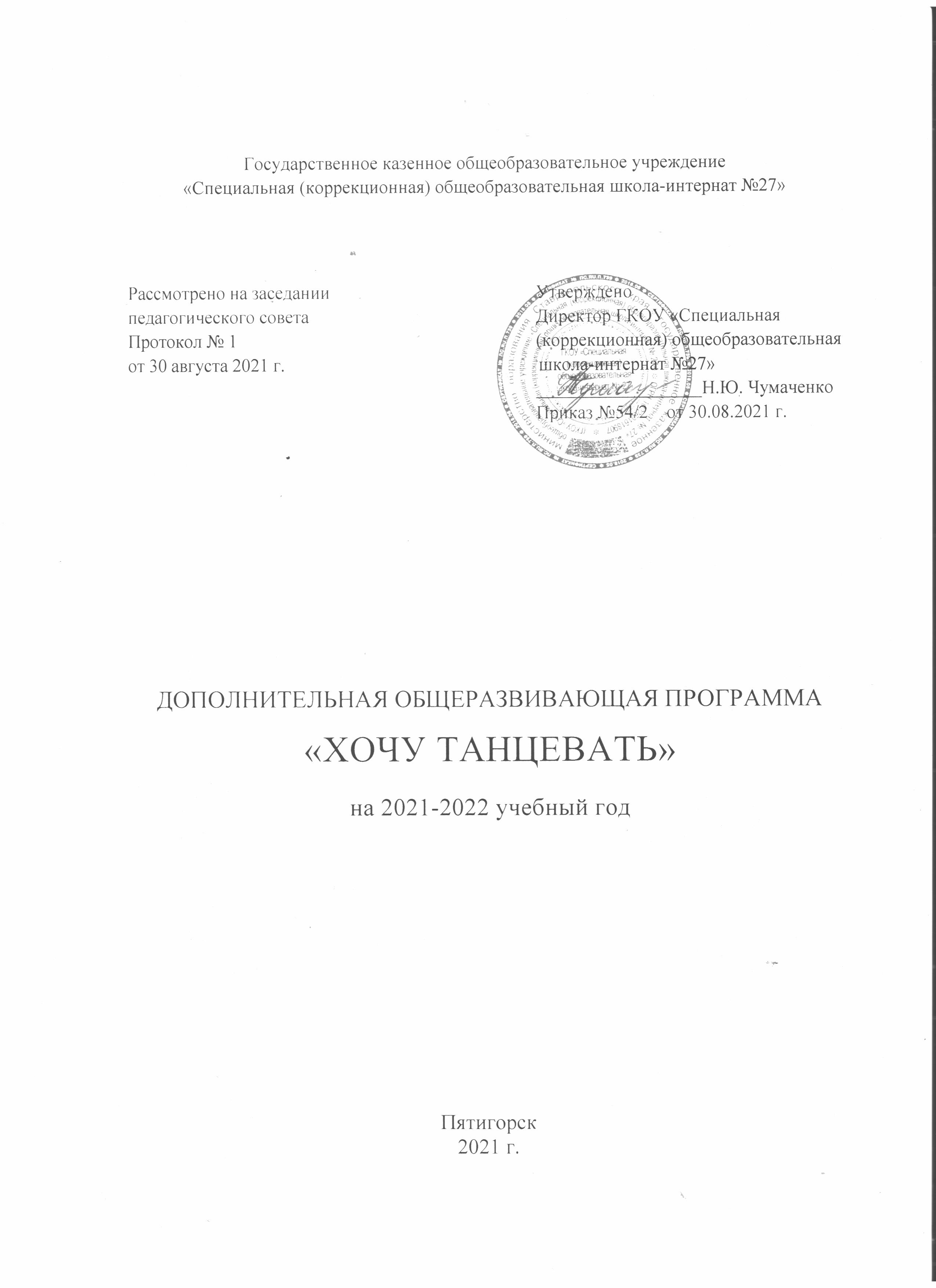 Программа разработана на основе:1. Закона Российской Федерации от 29 декабря 2012 г. № 273 «Об образовании в Российской Федерации».2. Федерального государственного образовательного стандарта начального общего образования обучающихся с ограниченными возможностями здоровья, утвержденного приказом Министерства образования и науки Российской Федерации от 19 декабря 2014 г. № 1598.3. Примерной адаптированной основной общеобразовательной программой основного общего образования (приказ Министерства образования и науки РФ от 17  декабря  2010 г.  №  1897  (в  ред. Приказов  Минобрнауки  России от 29.12.2014 N 1644, от 31.12.2015 N 1577));4. Федерального закона от 31 июля 2020 г. № 304-ФЗ «О внесении изменений в Федеральный закон «Об образовании в Российской Федерации» по вопросам воспитания обучающихся. Программы воспитания ГКОУ «Специальная (коррекционная) общеобразовательная школа № 27» на 2021/25 годы.Раздел №1 «Комплекс основных характеристик программы».Пояснительная запискаДанная программа направлена на формирование гармонично и всесторонне развитой личности в процессе овладения искусством танца, развитие художественной одаренности в области танцевально-исполнительского мастерства; развитие и совершенствование специальных музыкальных способностей, что и определяет художественную направленность дополнительной общеобразовательной общеразвивающей программы.Хореография обладает огромными возможностями для полноценного эстетического совершенствования ребёнка, для его гармоничного духовного и физического развития. Танец может прибавить уверенности в себе и даже сделать счастливее. Занятия танцем формируют правильную осанку, дают представление об актёрском мастерстве.Танец имеет огромное значение как средство воспитания национального самосознания. Получение сведений о танцах разных народов и различных эпох необходимо, т.к. каждый народ имеет свои, только ему присущие танцы, в которых отражены его душа, его история, его обычаи.НовизнаЭта программа имеет тесную взаимосвязь с занятиями хореографического, актерского, жестового пения мастерства. Это говорит о том, что обучающиеся могут применять полученные жестовые  умения и навыки в разнообразных видах своей деятельности, в том числе и в хореографии.Разнообразие сочетаний танцевальных и жестов движений создает впечатление новизны и развивает творческую фантазию обучающихся.Актуальность  создания данной образовательной программы заключается в значительной популярности хореографии как искусства среди различных возрастных групп. Данная программа предоставляет возможности обучения основам хореографического искусства. На занятиях хореографией подбор упражнений соответствует возможности и подготовленности обучающихся.Музыкальный материал подбирается по следующим принципам:соответствие возрасту;художественность музыкальных произведений, яркость, динамичность их образов;разнообразие тематики, жанров, характера музыкальных произведений на примерах народной, классической и современной музыки, детских песен.На основе подобранного вокального материала создается танцевальный репертуар. Репертуар к программе подбирается для каждого возраста обучающихся. Обучаясь по программе, дети имеют   возможность проявить себя в разнообразных видах эстрадно-народного сценического искусства: жестовом вокале, танце, актерском мастерстве.Краткая аннотация дисциплин:работа с солистами;основы хореографического мастерства;соединение пластики движений с жестовым вокалом;мероприятия по развитию обучающихся;концертная деятельность.Педагогическая целесообразность программы определена тем, что она ориентирует обучающегося на приобщение к музыкально-художественной культуре, применение полученных знаний, умений и навыков хореографического творчества в повседневной деятельности, улучшение своего образовательного результата, на создание индивидуального творческого продукта. Результатом регулярных занятий должно стать умение обучающихся чувствовать  и слушать музыку и передавать ее содержание в движении.Программа направлена на формирование и развитие у обучающихся таких данных, как подвижность, выносливость, ловкость, гибкость, пластичность и т. п. Развивается также и познавательный интерес в процессе вокально-хореографической деятельности.Своеобразие программы заключается в применении новых технологий, в освоении практического опыта, ранней профилизации их творческой деятельности. Длительное изучение, проработка небольшого количества материала (движений) дает возможность качественного его усвоения, что в дальнейшем явится прочным фундаментом знаний.Программа предлагает свой способ обучения глухих и слабослышащих детей двигаться на сцене в ритме танца. Интеграционный принцип представляет собой воздействие на эмоциональную сферу обучающихся гармоничным сочетанием музыкальных, живописных хореографических образов.Обучение танцевальным движениям происходит путем практического показа, словесных объяснений и далее переносом в зеркальное положение по отношению к детям.Прививая любовь к искусству танца, к музыке, педагог работает над формированием гармонично развитой личности, учит ребенка запоминать, систематизировать полученные умения и навыки. Кроме того, осваивая даже самый элементарный танцевальный материал, обучающийся прикладывает немало усилий и терпения, что формирует в нем такие качества, как воля и упорство.  Также в процессе обучения обучающиеся учатся культуре поведения и общения. У них формируется чувство партнера, коллективизма и взаимосвязи с другом.Сроки реализации образовательной программы1 год обучения – 108 учебных часа Степень завершенности хореографической  вокально-хореографической работы над произведением зависит от дальнейшего предназначения его исполнения: для публичного показа или просто в порядке ознакомления.Отличительные особенностиОсобенностью данной программы является совмещение нескольких танцевальных направлений, позволяющих осуществить комплексную хореографическую подготовку обучающихся.Для создания сценического образа современных песни и танца обучающимся необходимо владеть двигательными навыками, элементами хореографии.Концептуальная идея программы состоит в целенаправленной работе по расширению возможностей творческой реализации детей:развитие умения координировать движения с музыкой;развитие умения образно-ритмического восприятия музыки;обучение приёмам театрализации;актёрское решение исполняемых жестовых песен и танцев.умение сочетать жестовое пение с различными танцевальными движениями;основные принципы поведения на сцене;творческая мобилизованность;умение действовать и это действие выразить танцем, мимикой, жестом, пластикой.Возраст обучающихсяДанная программа разно уровневая, вариативная, рассчитана на детей от 6 до 17 лет. Учитывая возрастные особенности детей, их запросы и интересы, большое внимание уделяется индивидуально-личностному развитию обучающихся.Формы и режим занятийЧёткая структура занятий имеет особое значение. Хорошо продуманная последовательность видов работы, чередование лёгкого материала и трудного, напряжения и разрядки делают занятия продуктивными и действенными. На занятиях в зависимости от темы, раздела программы используются следующие формы работы:показ жестовых вокальных приёмов, правильного выполнения жестов;прослушивание разучиваемого произведения, отдельной его партии, исполнения какого-либо популярного певца;устный анализ услышанного (увиденного) способствует пониманию правильного или правильно исполненного движения, ритма;разучивание - по элементам, по частям, в целом виде, разучивание музыкального материала, танцевальных элементов;постановка номеров на разные возрастные категории детей и разные темы концертов на учебный год;репетиционные занятия - подготовка готовых номеров к концертным выступлениям.Занятия хореографией проводятся отдельно от общего расписания  и проходят в группе. Основная форма обучения является занятие, но и не исключаются индивидуальные часы (для детей, для разучивания сольных партий).Занятия по хореографии строится следующим образом:танцевально-ритмическая гимнастика;работа над танцевальным материалом;обработка песни танцем.1.2	Цель и задачи программыЦель: Развитие личности обучающегося, способного к творческому самовыражению через овладение основами хореографии, формирование навыков выполнения танцевальных упражнений.Задачи:обучающие:познакомить обучающихся с историей, терминологией и жанрами хореографии;привить обучающимся умение чувствовать и слушать музыку и передавать ее содержание в движении;научить понимать музыкальные фразы, выразительно и легко двигаться;развивающие:пробуждать и развивать потребность творческого самовыражения в различных жанрах танцевального искусства (народный, эстрадный, современный);развивать музыкально-ритмическую координацию;приобщать обучающихся к национально-региональным особенностям искусств края, России через освоение хореографического искусства;воспитательные:воспитывать интерес к истории танцев народов мира, к жизни и особенностям профессиональной деятельность выдающихся танцоров;воспитывать обучающихся в гармонии с собой и с миром.1.3. Учебно-тематический план 1.4	Содержание программы.ТЕМА 1. Вводное занятие.Теория: Диагностика. Просмотр детских танцевальных возможностей. Инструктаж по технике безопасности.Знакомство с «танцем»: беседа об истории танцевального искусства. Значение двигательной культуры в жизни человека. Основы техники безопасности при выполнении упражнений. Форма, обувь и прическа. Правила поведения до и после занятия.Практика: Пластическое интонирование (музыкально-двигательные упражнения):- развитие умения координировать движения с музыкой;- развитие умения образно-ритмического восприятия музыки.ТЕМА 2. Разучивание новых постановок.Теория: Правила и логика перестроений. Понятие - танцевальный шаг. Прослушивание музыки – тактирование- выделение сильной доли.Практика. Мелодия, ритм, темп. Музыкальные размеры 4\4, 2\4. Такт и затакт. Поклон. Марш под музыку на месте, по кругу, вокруг себя, вправо, влево и т.д.Рисунки танца: круг, диагональ, линия, строй, шахматный порядок, звездочка и т.д.ТЕМА 3. Работа над репертуаром разучиваемого материалаТеория: Произведения прошлых лет зачастую исполняются в концертных номерах, поэтому необходима их доработка и продолжение вокально-хореографической работы со старым репертуаром. Танцы классического, народного, современного направления требуют серьезной и тщательной доработки.Практика: Просмотр (видеозаписи или зеркально) и анализ танцевального репертуара, работа над учебно-тренировочным материалом, направленного на формирование физических навыков в жанрах эстрадного и народного исполнения синхронного исполнения.ТЕМА 4. Особенности танцевального, эстрадного, народного исполнения.Теория: Особенности исполнения движений современного танца. Основы ритмических движений. Особенности русских народных движений. Позиции ног: открытые, закрытые, прямые. Позиции рук. Положения рук и кисти, головы, корпуса.Практика: Положения рук. Раскрывание и закрывание рук на талию, в кулачках. Полочка. Подготовительное положение рук, кисти загнуты вверх и др.  Танцевальные движения: «Гармошка». Припадание на месте, с продвижением в сторону по 6-ой, 3-ей поз. «Ковырялочка». «Моталочка».ТЕМА 5. Исполнение учебно-тренировочного материала.Практика: Репетиционные, прогонные занятия в кабинете, доводимые до окончательного результата подготовки номера. Строятся по усмотрению педагога-хореографа с учетом физических данных обучающихся.ТЕМА 6. Работа в концертном зале. Сводные репетиции.Генеральные репетиции с прогоном всего разучиваемого репертуара в течение учебного года совместно с педагогом-дефектологом.ТЕМА 7. Работа над сценическими движениямиТеория: Мелодия, ритм, темп. Музыкальные размеры 4\4, 2\4. Такт и затакт. Правила и логика перестроений. Понятие - танцевальный шаг и т.д..Практика. Поклон. Марш под музыку на месте, по кругу, вокруг себя, вправо, влево и т.д..Рисунки танца: круг, диагональ, линия, строй, шахматный порядок, звездочка и т.д.ТЕМА 8. Подготовка к конкурсам различных уровней.Практика: репетиционная работа перед мероприятиемТЕМА 9. Участие в концертных программах.Праздничные концерты являются основой для демонстрации результативности работы вокально-хореографического ансамбля.ТЕМА10. Итоговое занятие.Показательное выступление перед родителями обучающихся.1.5. Планируемые результаты.По окончанию 1 года обучения обучающиеся будут:знать:классические позиции рук и ног;названия позиций;постановку спины и головыуметь:выполнять простейшие классические движения на сцене:подчиняться требованиям педагога и коллектива;соблюдать культуру поведения в зале и на сцене;работать в паре и в группе;улыбаться во время исполнения, внимание друг на друга.Раздел № 2 «Комплекс организационно-педагогических условий».2.1. Условия реализации программыК условиям реализации программы относится характеристика следующих аспектов:Материально-техническое обеспечение: помещение- проветриваемое, с должным половым покрытием, освещаемое, отапливаемое. Музыкальное оборудование, для воспроизведения музыкального материала. Индивидуальные коврики для занятий партером.Информационное обеспечение: интернет источники.Кадровое обеспечение: для реализации программы, один педагог с дипломом о среднем профессиональном образовании или высшем профессиональным образованием, специализация: хореографическое творчество.2.2. Форма аттестацииФормы подведения итогов реализации программы – показательно-аналитическое итоговое занятие (анализ проделанной работы обучающегося его же товарищами), контрольное занятие открытое занятие, отчётный концерт, тематический концерт, творческая встреча, участие в конкурсах, фестивалях.Сцена - это стартовая площадка для воплощения и реализации творческих способностей обучающихся.2.3. Оценочный материалНаряду с коллективными результатами деятельности отслеживается динамика индивидуального хореографического развития обучающихся, их личные успехи. Общие параметры оценивания включают: музыкально-ритмические способности, сценическая культура, умение передавать образы в танцевальных композициях.Конечная цель занятий состоит в раскрепощении ребенка, снятии утомления от неподвижного сидения, формировании уверенности в своих силах.Наряду с основными методами  оценки результативности обучения применяется разработанная педагогом система контроля успеваемости и аттестации обучающихся. Основным методом промежуточной аттестации по программе являются:метод педагогического наблюдения;участие в публичных мероприятиях;концертные выступления обучающихся.2.4. Методические материалыметодические разработки и планы – конспекты занятий, методические указания и рекомендации к практическим занятиям;развивающие и дидактические процедуры: дидактические и психологические игры и упражнения;дидактические материалы;наличие фоно - и видеотеки с записями различных эстрадных, современных, народных, классических, казачьих исполнителей и ансамблей, в том числе современных детских ансамблей и групп.Данная программа реализовывается при взаимодействии следующих составляющих её обеспечение:Общие требования к обстановке в кабинете:оформление и техническое обеспечение кабинета соответствует содержанию программы, постоянно обновляется учебным материалом и наглядными пособиями;чистота, освещённость, проветриваемость кабинета;свободный доступ или возможность организации занятий на сцене концертного зала.Техническое и материальное обеспечение:Материально-техническая база организации занятий соответствует требованиям:хореографический кабинет с зеркалами;станки;ноутбук;микшерный пульт;СD - дискиФлэш-носитель2.5. Список литературы.Базарова Мей Н.В. Азбука классического танца. Л. Москва 1964 год.Барышникова Т. Азбука хореографии. Москва 2000 год.Бекина СИ. Ломова Т.П. Музыка и движение.Воганова А.Я. Основы классического танца. Л. Москва 1963 год.Конорова Е.В. Методическое пособие по ритмике в I и II классах музыкальной школы. Выпуск 1 издательство “музыка”. Москва 1972 год.Конорова Е.В. Занятия по ритмике в I и IV классах музыкальной школы. Выпуск 2. Москва 1973 год.Лифиц И. Франио Г. Методическое пособие по ритмике, издательство Москва 1987 год.Руднева С.Д. Фиш 3. Ритмика. Музыкальное движение Москва просвещение 1972 год.Ткаченко Т.С Народные танцы Москва 1975.Франио Г. Роль ритмики в эстетическом воспитании детей. Москва 1989 год.Казанина Н.Н. Программа «Ритмика и танец»№п/пНазвание раздела, темыКоличество часовКоличество часовКоличество часовФормы аттестации/ контроля№п/пНазвание раздела, темыВсегоТеория ПрактикаФормы аттестации/ контроля1.Вводное занятие. Диагностика. Просмотр детских танц. возможностей. Инструктаж по тех. безопасности.312Отчетный концерт2.Разучивание новых постановок.18183.Работа над репертуаром.18184.Особенности танцевального эстрадного, народного исполнения.6335.Исполнение учебно-тренировочного материала.886.Работа в концертном зале. Свободные репетиции.15157.Работа над сценическими движениями.16168.Подготовка к конкурсам различных уровней. (Прогон готовых номеров.)999.Участие в концертных программах. (Повтор готовых номеров)121210. Итоговое занятие.33Итого :1084104